Цена георешетки пластиковой с перфорацией ГР_ПОЦЕНЫ УКАЗАНЫ НА ГЕОРЕШЕТКУ С ТОЛЩИНОЙ ЛЕНТЫ 1,35 ммВОЗМОЖНО ИЗГОТОВЛЕНИЕ ГЕОРЕШЕТКИ ИЗ ЛЕНТЫ С ТОЛЩИНОЙ1,25 мм; 1,35 мм; 1,5мм и 1,6 ммСТОИМОСТЬ ГЕОРЕШЕТКИ ИЗ ЛЕНТЫ ТОЛЩИНОЙ, ОТЛИЧНОЙ ОТ 1,35 мм МОЖНО УТОЧНИТЬ В КОММЕРЧЕСКОМ ОТДЕЛЕ ООО «СТС» ПО ТЕЛ. (863) 256-60-88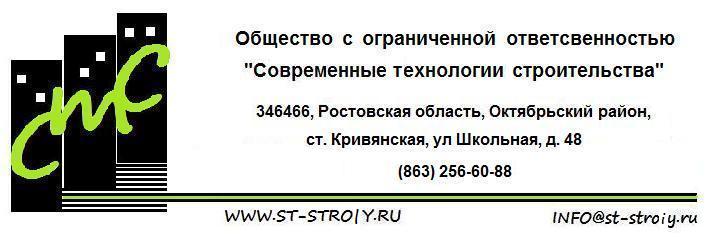 Тел.: (863) 256-60-88, 279-50-44факс: (8635) 26-06-68, 26-06-70www.st-stroiy.ru Наименование продукцииВысота модуля/Размер ячейки, ммРазмер модуля в развернутом виде, ммЕд. изм.В рулоне /В упаковкеЦена(руб.)Георешетка ГР_ПО 160/ 050 П50 / 160х1602 300 х 4 500 (10,35 м²)м²10,35104-74Георешетка ГР_ПО 160/ 075 П75 / 160х1602 300 х 4 500 (10,35 м²)м²10,35148-84Георешетка ГР_ПО 160/ 100 П100 / 160х1602 300 х 4 500 (10,35 м²)м²10,35187-43Георешетка ГР_ПО 160/ 150 П150 / 160х1602 300 х 4 500 (10,35 м²)м²10,35281-14Георешетка ГР_ПО 160/ 200 П200 / 160х1602 300 х 4 500 (10,35 м²)м²10,35380-36Георешетка ГР_ПО 210/ 050 П50 / 210х2102 400 х 6 000(14,4 м²)м²14,477-18Георешетка ГР_ПО 210/ 075 П75 / 210х2102 400 х 6 000(14,4 м²)м²14,4110-25Георешетка ГР_ПО 210/ 100 П100 / 210х2102 400 х 6 000(14,4 м²)м²14,4137-81Георешетка ГР_ПО 210/ 150 П150 / 210х2102 400 х 6 000(14,4 м²)м²14,4203-96Георешетка ГР_ПО 210/ 200 П200 / 210х2102 400 х 6 000(14,4 м²)м²14,4275-63Георешетка ГР_ПО 320/ 050 П50 / 320х3202 300 х 9 000 (20,7 м²)м²20,755-13Георешетка ГР_ПО 320/ 075 П75 / 320х3202 300 х 9 000 (20,7 м²)м²20,777-18Георешетка ГР_ПО 320/ 100 П100 / 320х3202 300 х 9 000 (20,7 м²)м²20,799-23Георешетка ГР_ПО 320/ 150 П150 / 320х3202 300 х 9 000 (20,7 м²)м²20,7143-33Георешетка ГР_ПО 320/ 200 П200 / 320х3202 300 х 9 000 (20,7 м²)м²20,7192-94Георешетка ГР_ПО 420/ 050 П50 / 420х4202 400 х 12 000 (28,8 м²)м²28,844-10Георешетка ГР_ПО 420/ 075 П75 / 420х4202 400 х 12 000 (28,8 м²)м²28,857-33Георешетка ГР_ПО 420/ 100 П100 / 420х4202 400 х 12 000 (28,8 м²)м²28,874-97Георешетка ГР_ПО 420/ 150 П150 / 420х4202 400 х 12 000 (28,8 м²)м²28,8110-25Георешетка ГР_ПО 420/ 200 П200 / 420х4202 400 х 12 000 (28,8 м²)м²28,8148-84